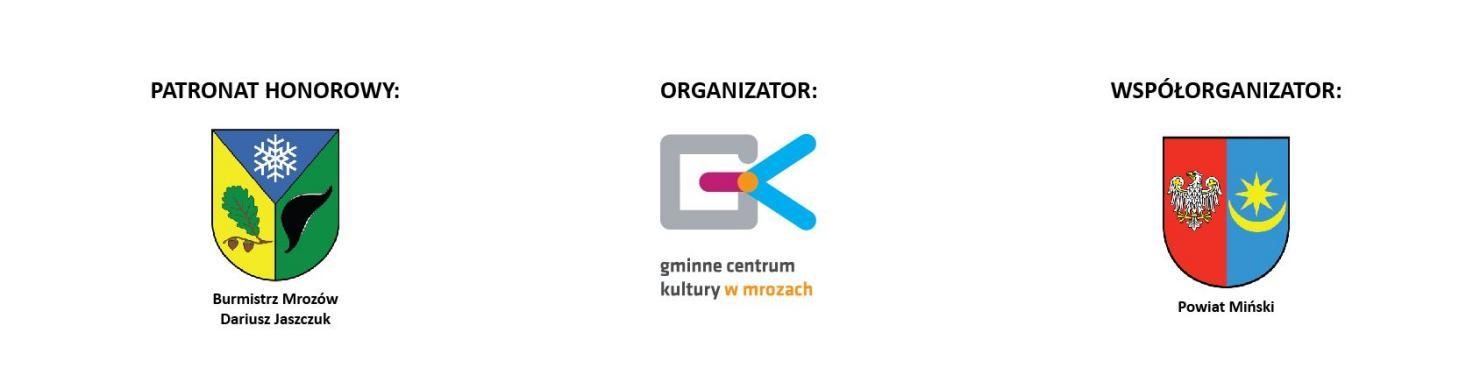 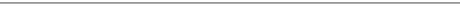 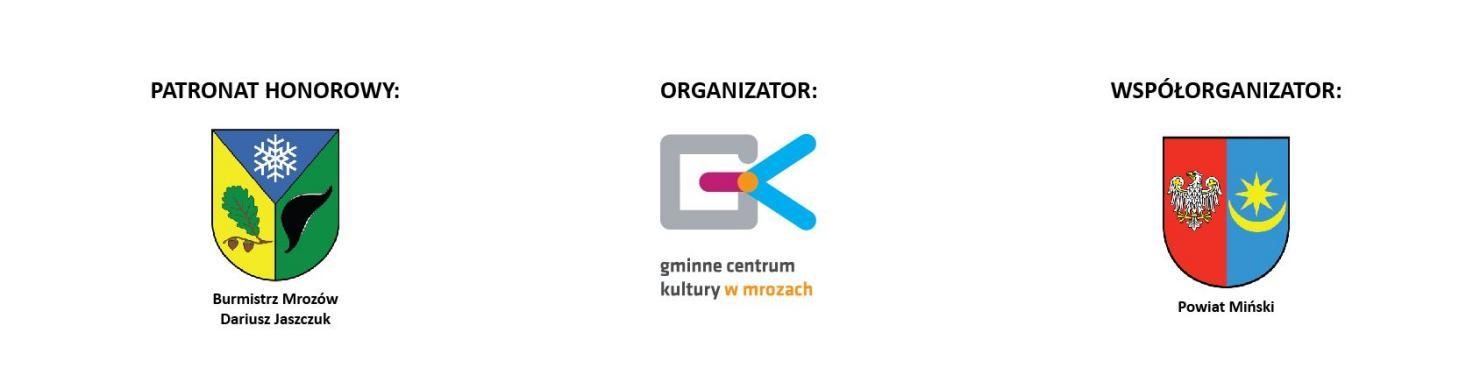 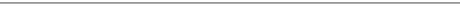 Organizatorem Powiatowego Przeglądu Patriotycznego „Tu wszędzie jest moja Ojczyzna” jest Gminne Centrum Kultury im. Heleny Wielobyckiej w Mrozach.Informacje na temat przeglądu: tel. 25 757 44 79e-mail: koordynator.gckmrozy@gmail.comCele przeglądu:upamiętnienie 225. rocznicy powstania hymnu Polski,uhonorowanie 230-lecia ustanowienia Orderu Virtuti Militari,uczczenie 180. jubileuszu urodzin Marii Konopnickiej,propagowanie wiedzy o dziejach Polski,kształtowanie poczucia własnej tożsamości narodowej oraz postawy patriotycznej,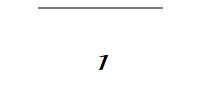 rozwijanie zainteresowań historią naszej Ojczyzny,budowanie szacunku do tradycji i dziedzictwa narodowego,budzenie uznania dla działalności i dokonań minionych pokoleń,podnoszenie świadomości patriotycznej wśród mieszkańców Powiatu Mińskiego,wspieranie zainteresowań artystycznych dzieci, młodzieży i dorosłych oraz stworzenie możliwości zaprezentowania ich talentów.Kategorie wiekowe:szkoły podstawowe (klasy I-III),szkoły podstawowe (klasy IV-VI),  szkoły podstawowe (klasy VII-VIII),  szkoły średnie i dorośli.Szczegóły uczestnictwa w poszczególnych kategoriach:PlastykaTytuł pracy: Order Virtuti MilitariZadaniem uczestników jest wykonanie Orderu Virtuti Militari z wybranego przez uczestnika okresu historycznego.Wykonana przestrzenna praca powinna odzwierciedlać rzeczywisty kształt orderu z możliwością przypięcia do ubrania.Organizator pozostawia dowolność wykorzystania wybranych materiałów i technik.Prace biorące udział w konkursie muszą być autorskie - własne, niepublikowane oraz niezgłaszane wcześniej w innych konkursach.Daną placówkę może reprezentować maksymalnie 3 uczestników w danej kategorii wiekowej.Każdy uczestnik może złożyć po jednej pracy (dotyczy zgłoszeń indywidualnych i grupowych).Prace konkursowe wraz z własnoręcznie podpisaną kartą zgłoszenia i załącznikiem należy przesłać pocztą/kurierem lub dostarczyć osobiście na adres: Gminne Centrum Kultury im. Heleny Wielobyckiej w Mrozach, 05-320 Mrozy, ul. Adama Mickiewicza 22.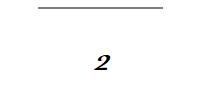 Praca powinna być podpisana na odwrocie (lub na dołączonej trwale kartce) imieniem i nazwiskiem uczestnika/nazwą grupy, kategorią wiekową oraz nazwą placówki.Recytacja – 7 listopada (poniedziałek)Do udziału w tej kategorii zapraszamy recytatorów oraz zespoły recytatorskie (do 5 osób). Wybrany tekst (poezja bądź proza) dotyczyć powinien tematyki patriotycznej. Dopuszczalne jest zaprezentowanie dzieła autorskiego.W tej kategorii jury może przyznać nagrody specjalne:za najlepszy wiersz autorski,za najlepsze wykonanie wiersza autorstwa Marii Konopnickiej.Maksymalny czas trwania utworu: 5 min.Daną placówkę może reprezentować maksymalnie 3 uczestników/zespołów w danej kategorii wiekowej.Dozwolone są występy jedynie bez użycia mikrofonu.Własnoręcznie podpisaną kartę zgłoszenia wraz z załącznikiem należy przesłać pocztą/kurierem lub dostarczyć osobiście na adres: Gminne Centrum Kultury im. Heleny Wielobyckiej w Mrozach, 05-320 Mrozy, ul. Adama Mickiewicza 22.Śpiew – 8 listopada (wtorek)Zapraszamy solistów, duety, zespoły wokalne oraz wokalno – instrumentalne (do 20 osób w zespole). Uczestnicy przygotowują jeden utwór. Repertuar powinien nawiązywać do tematyki patriotycznej.W tej kategorii jury może przyznać nagrody specjalne:za najlepszy utwór autorski,za najlepsze wykonanie utworu pełniącego w historii Polski funkcję hymnu.Maksymalny czas trwania utworu: 5 min.Daną placówkę może reprezentować maksymalnie 3 uczestników/zespołów w danej kategorii wiekowej.Dopuszczalny podkład muzyczny:własny	instrument,	nagranie	(CD/MP3),	które	należy	przesłać	na	adres	e-mail: akustyk.gckmrozy@gmail.com. Maksymalna wielkość wiadomości nie może przekroczyć 25MB. Podkład muzyczny nie może zawierać śpiewanej lub granej na instrumencie linii melodycznej (dotyczy wszystkich kategorii wiekowych).Dopuszczalny jest śpiew bez akompaniamentu.Organizator zapewnia pianino elektryczne, nagłośnienie i oświetlenie.Własnoręcznie podpisaną kartę zgłoszenia wraz z załącznikiem należy przesłać pocztą/kurierem lub dostarczyć osobiście na adres: Gminne Centrum Kultury im. Heleny Wielobyckiej w Mrozach, 05-320 Mrozy, ul. Adama Mickiewicza 22.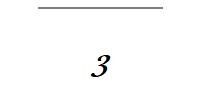 Kryteria oceny:Prezentacje będą oceniane przez komisje konkursowe powołane przez organizatora, ocenie podlegać będzie m.in.(w zależności od kategorii):dobór repertuaru i dostosowanie go do wieku wykonawców,zgodność z tematyką konkursu,estetyka,oryginalność,jakość techniczna wykonania,staranność i samodzielność wykonania,ogólny wyraz artystyczny,w przypadku piosenek i wierszy autorskich – wartość artystyczna muzyki i jakość literacka tekstu,w przypadku pracy plastycznej – zgodność z tematem historycznym.Komisja konkursowa przyzna nagrody i wyróżnienia w każdej kategorii, w ilości zależnej od liczby wykonawców i poziomu artystycznego konkursu.Wyniki zostaną ogłoszone na stronie www.kulturalnemrozy.pl po zakończeniu obrad jury.Nagrody zostaną wręczone podczas finału w niedzielę 13 listopada 2022 r.Warunki uczestnictwa:Przegląd skierowany jest do mieszkańców powiatu mińskiego.Dopuszczamy zgłoszenia poprzez placówki kulturalne i oświatowe oraz zgłoszenia indywidualne.Każdy uczestnik może wziąć udział we wszystkich kategoriach tematycznych, warunkiem uczestnictwa jest prawidłowe wypełnienie i przesłanie w terminie własnoręcznie podpisanej karty zgłoszenia wraz z załącznikiem oraz podkładu muzycznego w kategorii śpiew.UWAGA! W przypadku zespołów, zawierających w nazwie imiona i nazwiska uczestników zgoda na przetwarzanie danych osobowych i wizerunku wymagana jest od każdego członka zespołu. Dołączenie zgód nie jest wymagane jedynie od uczestników występujących w zespołach, w których nazwach nie są podane ich nazwiska,Każda prezentacja musi być zgłoszona na osobnej karcie zgłoszenia.Dokumenty wypełnione nieczytelnie i nie zawierające wszystkich danych nie będą brane pod uwagę.Organizator nie ponosi odpowiedzialności z tytułu błędnie wypełnionej karty zgłoszenia.Zgłoszenia i podkłady muzyczne zostaną potwierdzone przez organizatora po zweryfikowaniu poprawności na adres e-mail wysyłającego. W przypadku braku otrzymania potwierdzenia do godz. 15.00 kolejnego dnia roboczego prosimy o pilny kontakt telefoniczny.Organizator dopuszcza możliwość, że w przypadku dużej ilości zgłoszeń o zakwalifikowaniu do konkursu będzie decydowało pierwszeństwo otrzymania zgłoszenia przez organizatora.Ostatecznym terminem przyjmowania zgłoszeń w kategoriach recytacja, śpiew (dotyczy również podkładów), plastyka jest poniedziałek 24 października 2022 r. do godz. 16.00 (decyduje data wpływu).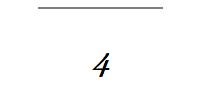 Zgłoszenia, które wpłyną po regulaminowym terminie nie zostaną uwzględnione.Informacje dodatkowe:zakres tematyczny w kategoriach śpiew oraz recytacja nie może wykraczać poza problematykę patriotyczno-historyczną, dopuszczalne są utwory metaforyczne, nie odnoszące się wprost do konkretnych wydarzeń, ale których treść lub kontekst powstania jest związany z tematem przeglądu;organizator zapewnia warunki sceniczne i obsługę techniczną zgodnie z informacjami podanymi przez uczestników na kartach zgłoszenia, w miarę posiadanych możliwości technicznych;opiekunem artystycznym może być wyłącznie osoba pełnoletnia;koszty przejazdu uczestników na konkurs i opiekę nad uczestnikami sprawuje instytucja patronująca danej osobie lub zespołowi, która także ponosi odpowiedzialność za zachowanie i ewentualne szkody wyrządzone przez uczestników;kolejność występów ustalona zostanie zgodnie z kategoriami wiekowymi;orientacyjne godziny występów podane zostaną na stronie internetowej www.kulturalnemrozy.pl do 27 października 2022 r.;udział w konkursie jest jednoznaczny z wyrażeniem zgody na występ w dniu przesłuchań oraz w finale przeglądu;o tym, którzy laureaci wystąpią w czasie koncertu finałowego organizator poinformuje telefonicznie;decyzja o przyznaniu nagród oraz ich podział należy do komisji konkursowej;werdykt komisji konkursowej jest ostateczny i nie podlega odwołaniu;komisja konkursowa zastrzega sobie prawo do przerwania występu w przypadku przekroczenia regulaminowego czasu trwania;organizator nie ponosi odpowiedzialności za pozostawione bez opieki przedmioty, pieniądze, sprzęt elektroniczny, dekoracje itp. Dodatkowo informujemy, że przebieralnie są ogólnodostępne, nie są zamykane na klucz ani dozorowane;uczestnicy konkursu zobowiązani są do wykorzystywania utworów artystycznych z poszanowaniem praw autorskich lub pokrewnych ich twórców, artystów, wykonawców oraz producentów;ostatecznym	terminem	odbioru	nagród,	nieodebranych	w	trakcie	finału	jest	piątek18 listopada 2022 r. do godz. 16.00, po tym terminie przechodzą na własność organizatora;organizator zastrzega sobie prawo zmiany dnia przesłuchań;kwestie sporne oraz nieujęte w Regulaminie rozstrzyga organizator;organizator zastrzega sobie prawo dokonania zmian w treści regulaminu oraz formuły konkursum.in. w zależności od sytuacji epidemiologicznej w kraju.Obowiązek informacyjny:Na podstawie art. 13 ust. 1 i 2 Rozporządzenia Parlamentu Europejskiego i Rady (UE) 2016/679 z 27 kwietnia 2016 r. w sprawie ochrony osób fizycznych w związku z przetwarzaniem danych osobowych i w sprawie swobodnego przepływu takich danych oraz uchylenia dyrektywy 95/46/WE (Dz.U.UE.L. z 2016 r. Nr 119, s.1 ze zm.) - dalej: „RODO” informuję, że: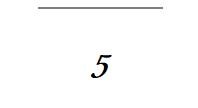 Administratorem Państwa danych jest Gminne Centrum Kultury im. Heleny Wielobyckiej w Mrozach (adres: Adama Mickiewicza 22, 05-320 Mrozy; tel.: 25 757 44 79; e-mail: kulturalnemrozy@gmail.com).Administrator wyznaczył Inspektora Ochrony Danych, z którym mogą się Państwo kontaktować we wszystkich sprawach dotyczących przetwarzania danych osobowych za pośrednictwem adresu email: inspektor@cbi24.pl lub pisemnie na adres Administratora.Państwa dane osobowe będą przetwarzane w celu wzięcia udziału w Powiatowym Przeglądzie Patriotycznym „Tu wszędzie jest moja Ojczyzna” na podstawie art. 6 ust 1 lit. a RODO, jak również w celu realizacji praw oraz obowiązków wynikających z przepisów prawa (art. 6 ust. 1 lit. c RODO) oraz ustawy z dnia 26 lipca 1991 o podatku dochodowym od osób fizycznych.Państwa dane osobowe będą przetwarzane przez okres niezbędny do realizacji ww. celu z uwzględnieniem okresów przechowywania określonych w przepisach szczególnych, w tym przepisów archiwalnych oraz usunięte bez zbędnej zwłoki w sytuacji, gdy osoba, której dane dotyczą cofnie zgodę.Państwa dane nie będą przetwarzane w sposób zautomatyzowany, w tym nie będą podlegać profilowaniu.Państwa dane osobowych nie będą przekazywane poza Europejski Obszar Gospodarczy (obejmujący Unię Europejską, Norwegię, Liechtenstein i Islandię).W związku z przetwarzaniem Państwa danych osobowych, przysługują Państwu następujące prawa:prawo cofnięcia zgody w dowolnym momencie, bez wpływu na zgodność z prawem przetwarzania dokonanego przed jej wycofaniem;prawo dostępu do swoich danych oraz otrzymania ich kopii;prawo do sprostowania (poprawiania) swoich danych osobowych;prawo do ograniczenia przetwarzania danych osobowych;prawo do usunięcia danych w przypadkach przewidzianych przepisami prawa;prawo	wniesienia	skargi	do	Prezesa	Urzędu	Ochrony	Danych	Osobowych(ul. Stawki 2, 00-193 Warszawa), w sytuacji, gdy uzna Pani/Pan, że przetwarzanie danych osobowych narusza przepisy ogólnego rozporządzenia o ochronie danych osobowych (RODO);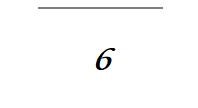 8) Podanie przez Państwa danych osobowych jest dobrowolne. Nieprzekazanie danych skutkować będzie brakiem realizacji celu, o którym mowa w punkcie 3.W związku z organizacją Przeglądu Twórczości Artystycznej dane osobowe uczestników mogą być przekazane Współorganizatorowi (Starostwo Powiatowe w Mińsku Mazowieckim) i Patronowi Honorowemu (Burmistrz Mrozów).KARTA ZGŁOSZENIAXV Powiatowy Przegląd Patriotyczny „Tu wszędzie jest moja Ojczyzna”(wypełnić drukowanymi literami)Kategoria tematyczna:	śpiew	recytacja	plastykaKategoria wiekowa:szkoły podstawowe (klasy I-III) szkoły podstawowe (klasy VII-VIII) szkoły podstawowe (klasy IV-VI) szkoły średnie i dorośliSzkoła/placówka (nazwa, adres, nr tel.), w przypadku zgłoszenia indywidualnego miejscowość zamieszkania z kodem pocztowym, nr tel.:……………………………………………………………………………………………………………………………………………………………………………………………………………………………………….………………………………………………………………………………………………………………………………………………………………………………………………………………………………………………………………………….……………Imię i nazwisko uczestnika/nazwa zespołu:…………………………………………………………………………………………………………………………………………………………………………………………........................................................................Liczba osób w zespole:………………………………………………………………………………………………………………………………………………………………………………………………………………………………………………………..…….Imię i nazwisko opiekuna artystycznego, nr telefonu:…………………………………………………………………………………………………………………………………………………………………………………………......................................................................Tytuł utworu/pracy:……………………………………………………………………………………………………………………………………………………………………………………………………………………………………….………………………………………………………………………………………………………………………………………………………………………………………………………………………………………………………………………….……………Informacje o utworze:Autor tekstu:Autor muzyki:Czas trwania występu:Czas (na scenie) potrzebny do przygotowania występu:Szczegóły techniczne (zaznaczyć właściwe):	podkład muzyczny	a cappella	akompaniamentWymagania techniczne (np. oświetlenie, ilość i rodzaj instrumentów) oraz inne prośby………………………………………………………………………………………………………………………………………………………………………………………………………………………………………………………………………………………………………………………………………………………………………………………………………………………………………………………………………………………………………………………………………………………………………………………………………………………………………………………………………………………………………………………………………………………………………………………………Oświadczam, że zapoznałem się z regulaminem konkursu oraz akceptuję jego postanowienia.Data, podpis opiekuna prawnego/instruktora/	Podpis i pieczęć dyrektora placówki osoby pełnoletniej zgłaszającej się indywidualnieZałącznik do Karty ZgłoszeniaPowiatowego Przeglądu Patriotycznego„Tu wszędzie jest moja Ojczyzna”Zgody dotyczące uczestnikaXV Powiatowego Przeglądu Patriotycznego „Tu wszędzie jest moja Ojczyzna”:Wyrażam zgodę na przetwarzanie moich danych osobowych/danych osobowych mojego dziecka przez Gminne Centrum Kultury im. Heleny Wielobyckiej w Mrozach w celach związanych z organizacją przeglądu. Wiem, że podanie danych jest dobrowolne, ale niezbędne do udziału w przeglądzie, oraz że mam prawo kontroli przetwarzania danych, prawo dostępu do treści danych i ich poprawiania oraz wycofania zgody. Dane wykorzystywane będą do celów organizacji i promocji przeglądu przez organizatorów i patronów medialnych (w związku z tym mogą zostać umieszczone na stronach internetowych, portalach społecznościowych oraz w materiałach drukowanych ww. podmiotów).…………………………..………………….Data i podpis pełnoletniego uczestnika przeglądu / rodzica / opiekuna prawnego uczestnikaWyrażam zgodę na rozpowszechnianie mojego wizerunku/wizerunku mojego dziecka (fotografowanie, wideofilmowanie) w czasie XV Powiatowego Przeglądu Patriotycznego „Tu wszędzie jest moja Ojczyzna” oraz na bezpłatne wykorzystywanie ww. nagrań i fotografii przez organizatorów przeglądu w celach promocyjnych na stronach internetowych, portalach społecznościowych oraz w wydawnictwach promocyjnych.…………………………..………………….Data i podpis pełnoletniego uczestnika przeglądu / rodzica / opiekuna prawnego uczestnikaZgody dotyczące opiekuna artystycznego zgłaszającego uczestników do XV Powiatowego Przeglądu Patriotycznego „Tu wszędzie jest moja Ojczyzna”:Wyrażam zgodę na przetwarzanie moich danych osobowych przez Gminne Centrum Kultury im. Heleny Wielobyckiej w Mrozach w celach związanych z organizacją przeglądu. Wiem, że podanie danych jest dobrowolne, ale niezbędne do udziału w przeglądzie, oraz że mam prawo kontroli przetwarzania danych, prawo dostępu do treści danych i ich poprawiania oraz wycofania zgody. Dane wykorzystywane będą do celów organizacji i promocji przeglądu przez organizatorów i patronów medialnych (w związku z tym mogą zostać umieszczone na stronach internetowych, portalach społecznościowych oraz w materiałach drukowanych ww. podmiotów).…………………………..………………….Data i podpis opiekuna artystycznegoWyrażam zgodę na rozpowszechnianie mojego wizerunku (fotografowanie, wideofilmowanie) w czasie XV Powiatowego Przeglądu Patriotycznego „Tu wszędzie jest moja Ojczyzna” oraz na bezpłatne wykorzystywanie ww. nagrań i fotografii przez organizatorów przeglądu w celach promocyjnych na stronach internetowych, portalach społecznościowych oraz w wydawnictwach promocyjnych.…………………………..………………….Data i podpis opiekuna artystycznegoZałącznik do Karty ZgłoszeniaPowiatowego Przeglądu Patriotycznego„Tu wszędzie jest moja Ojczyzna”Zgody dotyczące uczestnika kategorii plastyka XV Powiatowego Przeglądu Patriotycznego „Tu wszędzie jest moja Ojczyzna”:Wyrażam zgodę na nieodpłatne przekazanie autorskich praw majątkowych do pracy plastycznej wykonanej w związku z udziałem w Powiatowym Przeglądzie Patriotycznym„Tu wszędzie jest moja Ojczyzna” na rzecz Gminnego Centrum Kultury w Mrozach na czas nieokreślony i z możliwością wykorzystania na dowolnych polach eksploatacji znanych obecnie, w tym w szczególności:1) w zakresie utrwalania i zwielokrotniania utworu - wytwarzanie określoną techniką egzemplarzy utworu, w tym techniką drukarską, reprograficzną, zapisu magnetycznego oraz techniką cyfrową; 2) w zakresie obrotu oryginałem albo egzemplarzami, na których utwór utrwalono - wprowadzanie do obrotu, użyczenie lub najem oryginału albo egzemplarzy;3) w zakresie rozpowszechniania utworu w sposób inny niż określony w pkt 2 - publiczne wystawienie, wyświetlenie, odtworzenie, a także publiczne udostępnianie utworu w taki sposób, aby każdy mógł mieć do niego dostęp w miejscu i w czasie przez siebie wybranym.…………………………..………………….Data i podpis pełnoletniego uczestnika przeglądu / rodzica / opiekuna prawnego uczestnika